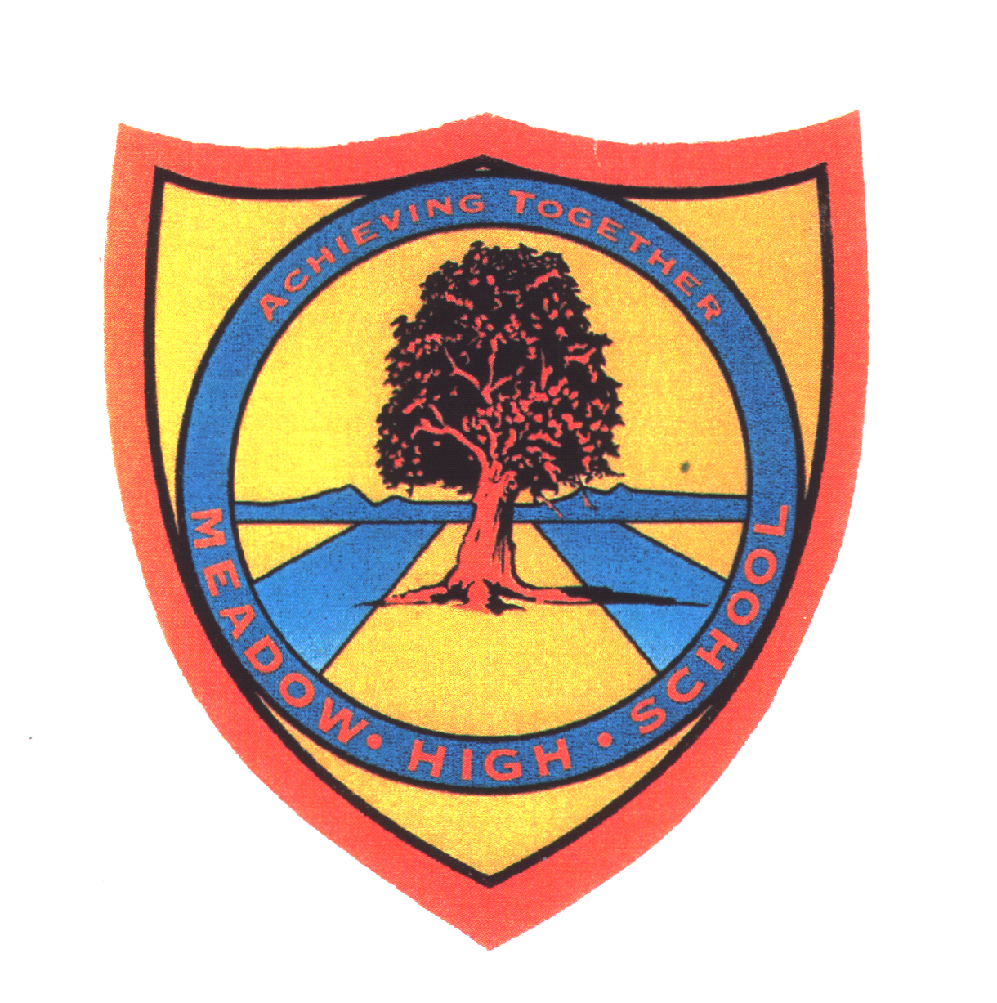     Pathway 1KS4 Cycle 1Spring Term Topic:  A Healthy Human BodySpring Term Topic:  A Healthy Human BodyLearning Intention:  Pupils will further explore the human body and what it requires to work effectively. Learning Intention:  Pupils will further explore the human body and what it requires to work effectively. Learning Intention:  Pupils will further explore the human body and what it requires to work effectively. Learning Intention:  Pupils will further explore the human body and what it requires to work effectively. Learning Intention:  Pupils will further explore the human body and what it requires to work effectively. Key knowledge that should be learned during this SoW Key knowledge that should be learned during this SoW AllMostSomeConcept: Concept: Pupils will learn what their body needs to be healthy and how they can take ownership, as they get older to ensure they are healthy as can be. Pupils will learn what their body needs to be healthy and how they can take ownership, as they get older to ensure they are healthy as can be. Pupils will learn what their body needs to be healthy and how they can take ownership, as they get older to ensure they are healthy as can be. Knowledge: Knowledge: To know that different animals require different foods to be healthy.   To know that humans needs a variety of food to sustain a healthy body. To understand that animals (including humans) can be grouped according to what they eat.What the human body needs to thrive. To know what experiences they can do to keep fit and healthy. To group and sort what can make its own nutrition. What can be harmful to the human body. How they can proactively look after themselves. Key Skills: Key Skills: Name and identify Label Sort and explain.ClassifyingLanguage and/or communication skills: Language and/or communication skills: HealthyUnhealthyCarnivore,Herbivore,OmnivoreCarbohydratesProteinDairyFruit and vegetables Fats and sugarsCurricular LinksCurricular LinksPSHCE PSHCE PSHCE 